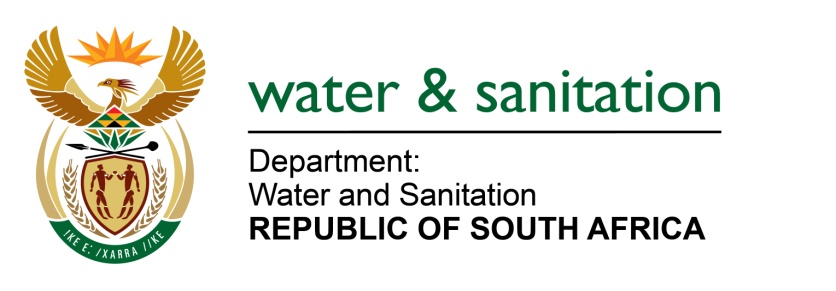 NATIONAL ASSEMBLYFOR WRITTEN REPLYQUESTION NO 1369DATE OF PUBLICATION IN INTERNAL QUESTION PAPER: 21 May 2021(INTERNAL QUESTION PAPER NO.14)1369.	Mrs M R Mohlala (EFF) to ask the Minister of Water and Sanitation:What total amount has been paid to AURECON for their involvement in the Lesotho Highlands Water Project?			                    NW1562E---00O00---MINISTER OF WATER AND SANITATION The total paid to AURECON SA thus far is R 236 205 932. AURECON SA is participating in various Consulting Joint Ventures for the Lesotho Highlands Water Project as per shares and figures indicated in the schedule below. Contract LHDA No.DescriptionContracted PartyTotal  Contract Amount (R)Aurecon SA Share of Total Contract Amount (%)3020Design and Supervision of Major BridgesAurecon Consortium123 892 04930%3022Design and Supervision of Polihali Diversion TunnelsMetsi a Senqu Khubelu Consultants (MSKC)82 460 57719.6%3007Design and Supervision of Polihali Transfer TunnelMetsi a Senqu Khubelu Consultants (MSKC)914 276 02920% TOTAL21%